COURSE SYLLABUS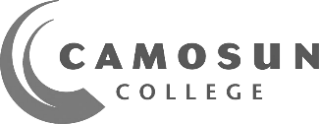 COURSE TITLE:	Math 053 Intermediate Mathematics 2CLASS SECTION: 	DS12TERM: 	2023FCOURSE CREDITS: 	0DELIVERY METHOD(S): 	Self-paced OnlineINSTRUCTOR DETAILSNAME:	Puja Gupta	EMAIL:	guptap@camosun.ca (best way to reach me)OFFICE:	CBA 129 	PHONE: 250-370-4931 (Voicemail only)HOURS:	By appointmentAs your course instructor, I endeavour to provide an inclusive learning environment. However, if you experience barriers to learning in this course, do not hesitate to discuss them with me. Camosun College is committed to identifying and removing institutional and social barriers that prevent access and impede success.CALENDAR DESCRIPTIONThis course covers the second part of ABE Intermediate Mathematics, and provides the introductory algebra and problem-solving skills required for further study in advanced-level algebra, math for technology, and any course or program that requires Math 10. Topics: real numbers, algebraic expressions, equations, inequalities, graphing, and polynomials.	PREREQUISITE(S):	C in MATH 052 - Must be completed prior to taking this course.CO-REQUISITE(S):	EXCLUSION(S):	COURSE LEARNING OUTCOMES / OBJECTIVESUpon successful completion of this course, students will be able to:Operations with Rational NumbersWrite fractions as decimals and decimals as fractionsAdd, subtract, multiply, divide, and simplify rational numbersUse order of operationsGraph rational numbers on the number lineDefine absolute valueAlgebraExplain the use of variablesEvaluate algebraic expressions using substitutionCombine like terms and remove parenthesesSolve first degree equations in one variableTranslate a problem into an equationUse equations to solve problemsSolve simple formulas for a given variable Use formulas to solve problemsLinear Equations and Graphing  a.    Draw a Cartesian co-ordinate systemb.    Plot and name points in a Cartesian co-ordinate systemc.    Given an equation in two variables:	i. determine if an ordered pair is a solution	ii. find ordered pairs which are solutionsd.    Graph equations of the form x = a and y = b,e.    Define slope and relate to grade and pitch f.     Graph linear equations using	i. slope and y-intercept	ii. two intercepts	iii. a table of valuesg.    Find x- and y-interceptsh.    Determine the equation of a line, y = mx + b, given	i. its graph	ii. its slope and a point on the line	iii. two points on the linei.    Solve problems using graphs of linear equationsPowers, Roots, and Scientific Notationa.    Read and write numbers expressed as powersb.    Evaluate powers with integral exponentsc.    Apply laws of exponents to simplify expressionsd.    Express numbers using scientific notatione.    Convert between scientific and standard notationf.    Determine the square root of a perfect squareg.    Express a square root as a mixed radical in simplest form (numerical radicands only)h.    Approximate square roots of real numbers using a calculatorPolynomials Distinguish between monomials, binomials, trinomials and other polynomials in one variable onlyApply the laws of exponents to variable expressions with integral exponentsEvaluate polynomials by substitutionAdd, subtract, and multiply polynomials in one variableFactor polynomials by removing the largest common factorFactor binomials of the form a2x2 – b2y2Factor trinomials of the form ax2 + bx + c with a = 1 ONLYDivide a polynomial by a monomialREQUIRED MATERIALS & RECOMMENDED PREPARATION / INFORMATIONtextbooks: The textbooks may be purchased from the bookstore. A digital version can be freely accessed as below:
(i) Basic Review:  https://pressbooks.bccampus.ca/basicreview/ 
(ii) Intermediate Algebra I : https://pressbooks.bccampus.ca/math53/  
(iii) Math website: https://clpmath.opened.ca/
Scientific calculator: The Sharp EL 531W model (or similar) will be the only calculator allowed for this course.Reliable access to the internet, web camera, headphone with microphone for effective communication.COURSE SCHEDULE, TOPICS, AND ASSOCIATED PREPARATION / ACTIVITY / EVALUATIONThe following schedule and course components are subject to change with reasonable advance notice, as deemed appropriate by the instructor.*Since this is a self-paced math class, this schedule is just a suggestion and the actual time taken to complete each unit may vary. Students registered with the Centre for Accessible Learning (CAL) who complete quizzes, tests, and exams with academic accommodations have booking procedures and deadlines with CAL where advanced noticed is required. Deadlines scan be reviewed on the CAL exams page.  http://camosun.ca/services/accessible-learning/exams.htmlEVALUATION OF LEARNINGContact your instructor to get permission to write the Final exam after you have completed all Unit tests. The Final Exam must be written with an invigilator. You must pass the Final Exam to pass the course.COURSE GUIDELINES & EXPECTATIONSThe course is designed to be completed in one term (15 weeks). However, it can be completed sooner, depending on factors including your beginning level of math skills, motivation, learning rate, and how much time you can actually study. On average a student should plan to devote 15 to 20 hours per week (including 6 in-person and 4 lab hours) to complete the course in one term. If you do not understand something, seek help right away. In addition to your instructor and the online materials, resources include the Math Help Centres (website at http://camosun.ca/services/help-centres/) and your family and friends. Students have a responsibility to work hard, attend class and/or meetings, and ask for support when needed.SCHOOL OR DEPARTMENTAL INFORMATIONStudents with a record of poor attendance OR poor progress may be restricted from re-registering in Community Learning Partnerships Department courses.STUDENT RESPONSIBILITYEnrolment at Camosun assumes that the student will become a responsible member of the College community. As such, each student will display a positive work ethic, assist in the preservation of College property, and assume responsibility for their education by researching academic requirements and policies; demonstrating courtesy and respect toward others; and respecting expectations concerning attendance, assignments, deadlines, and appointments.SUPPORTS AND SERVICES FOR STUDENTSCamosun College offers a number of services to help you succeed in and out of the classroom. For a detailed overview of the supports and services visit camosun.ca/services.If you have a mental health concern, please contact Counselling to arrange an appointment as soon as possible. Counselling sessions are available at both campuses during business hours. If you need urgent support after-hours, please contact the Vancouver Island Crisis Line at 1-888-494-3888 or call 911.COLLEGE-WIDE POLICIES, PROCEDURES, REQUIREMENTS, AND STANDARDSAcademic Accommodations for Students with DisabilitiesThe College is committed to providing appropriate and reasonable academic accommodations to students with disabilities (i.e. physical, depression, learning, etc.). If you have a disability, the Centre for Accessible Learning (CAL) can help you document your needs, and where disability-related barriers to access in your courses exist, create an accommodation plan. By making a plan through CAL, you can ensure you have the appropriate academic accommodations you need without disclosing your diagnosis or condition to course instructors. Please visit the CAL website for contacts and to learn how to get started: https://camosun.ca/services/academic-supports/accessible-learning Academic Progress Please visit https://camosun.ca/sites/default/files/2023-02/e-1.1.pdf for further details on how Camosun College monitors students’ academic progress and what steps can be taken if a student is at risk of not meeting the College’s academic progress standards. Course Withdrawals Policy Please visit https://camosun.ca/sites/default/files/2021-05/e-2.2.pdf for further details about course withdrawals. For deadline for fees, course drop dates, and tuition refund, please visit https://camosun.ca/registration-records/tuition-fees#deadlines.Grading Policy Please visit https://camosun.ca/sites/default/files/2021-05/e-1.5.pdf for further details about grading.Grade Review and AppealsPlease visit https://camosun.ca/sites/default/files/2021-05/e-1.14.pdf for policy relating to requests for review and appeal of grades.Medical / Compassionate WithdrawalsStudents who are incapacitated and unable to complete or succeed in their studies by virtue of serious and demonstrated exceptional circumstances may be eligible for a medical/compassionate withdrawal. Please visit https://camosun.ca/sites/default/files/2021-07/e-2.8.pdf to learn more about the process involved in a medical/compassionate withdrawal.Sexual Violence and Misconduct Camosun is committed to creating a campus culture of safety, respect, and consent. Camosun’s Office of Student Support is responsible for offering support to students impacted by sexual violence. Regardless of when or where the sexual violence or misconduct occurred, students can access support at Camosun. The Office of Student Support will make sure students have a safe and private place to talk and will help them understand what supports are available and their options for next steps. The Office of Student Support respects a student’s right to choose what is right for them. For more information see Camosun’s Sexualized Violence and Misconduct Policy: https://camosun.ca/sites/default/files/2021-05/e-2.9.pdf and camosun.ca/services/sexual-violence-support-and-education. To contact the Office of Student Support: oss@camosun.ca or by phone: 250-370-3046 or 250-370-3841Student Misconduct (Non-Academic)Camosun College is committed to building the academic competency of all students, seeks to empower students to become agents of their own learning, and promotes academic belonging for everyone. Camosun also expects that all students to conduct themselves in a manner that contributes to a positive, supportive, and safe learning environment. Please review Camosun College’s Student Misconduct Policy at https://camosun.ca/sites/default/files/2021-05/e-2.5.pdf to understand the College’s expectations of academic integrity and student behavioural conduct.Looking for other policies?The full suite of College policies and directives can be found here: https://camosun.ca/about/camosun-college-policies-and-directivesChanges to this Syllabus: Every effort has been made to ensure that information in this syllabus is accurate at the time of publication. The College reserves the right to change courses if it becomes necessary so that course content remains relevant. In such cases, the instructor will give the students clear and timely notice of the changes.WEEK or DATE RANGEACTIVITY or TOPICOTHER NOTESUnit R | Basic ReviewWeek 1 - 2CHAPTER 1: Whole Numbers, Integers, and Introduction to Algebra1.1 Whole Numbers1.2 Use the Language of Algebra1.3 Evaluate, Simplify, and Translate Expressions1.4 Add and Subtract Integers1.5 Multiply and Divide Integers1.6 Chapter ReviewWeek 2 - 4CHAPTER 2: Operations with Rational Numbers and Introduction to Real Numbers2.1 Visualize Fractions2.2 Add and Subtract Fractions2.3 Decimals2.4 Introduction to the Real Numbers2.5 Properties of Real Numbers2.6 Chapter ReviewUnit R test3 hrsWeek 5 - 7Unit 1 | CHAPTER 3: Solving First Degree Equations in One Variable3.1 Solve Equations Using the Subtraction and Addition Properties of Equality3.2 Solve Equations Using the Division and Multiplication Properties of Equality3.3 Solve Equations with Variables and Constants on Both Sides3.4 Solve Equations with Fraction or Decimal Coefficients3.5 Use a General Strategy to Solve Linear Equations3.6 Solve a Formula for a Specific Variable3.7 Use a Problem-Solving Strategy3.8 Chapter ReviewUnit 1 Final Test 3 hrsWeek 7 - 9Unit 2| CHAPTER 4: Linear Equations and Graphing4.1 Use the Rectangular Coordinate System4.2 Graph Linear Equations in Two Variables4.3 Graph with Intercepts4.4 Understand Slope of a Line4.5 Use the Slope–Intercept Form of an Equation of a Line4.6 Find the Equation of a Line4.7 Chapter ReviewUnit 2 Final Test3 hrsWeek 10 - 12Unit 3 | CHAPTER 5: Powers, Roots, and Scientific Notation5.1 Use Multiplication Properties of Exponents5.2 Use Quotient Property of Exponents5.3 Integer Exponents and Scientific Notation5.4 Simplify and Use Square Roots5.5 Simplify Square Roots5.6 Chapter ReviewUnit 3 Final Test3 hrsWeek 12 - 14Unit 4 | CHAPTER 6: Polynomials6.1 Add and Subtract Polynomials6.2 Multiply Polynomials6.3 Special Products6.4 Greatest Common Factor and Factor by Grouping6.5 Factor Quadratic Trinomials with Leading Coefficient 16.6 Divide Polynomials6.7 Chapter Review Unit 4 Final Test3 hrsMATH 053 Final PracticeWeek 15MATH 053 Final Exam3 hrsDESCRIPTIONDESCRIPTIONWEIGHTINGUnit R test (may not be required; Unit 1 – 4 test weights will be adjusted)Unit R test (may not be required; Unit 1 – 4 test weights will be adjusted)12%Unit 1 testUnit 1 test12%Unit 2 testUnit 2 test12%Unit 3 testUnit 3 test12%Unit 4 testUnit 4 test12%Final ExamFinal Exam40%TOTALTOTAL100%Support ServiceWebsiteAcademic Advisingcamosun.ca/services/academic-supports/academic-advisingAccessible Learningcamosun.ca/services/academic-supports/accessible-learningCounsellingcamosun.ca/services/health-and-wellness/counselling-centreCareer Servicescamosun.ca/services/co-operative-education-and-career-servicesFinancial Aid and Awardscamosun.ca/registration-records/financial-aid-awardsHelp Centres (Math/English/Science)camosun.ca/services/academic-supports/help-centresIndigenous Student Supportcamosun.ca/programs-courses/iecc/indigenous-student-servicesInternational Student Supportcamosun.ca/internationalLearning Skillscamosun.ca/services/academic-supports/help-centres/writing-centre-learning-skillsLibrarycamosun.ca/services/libraryOffice of Student Supportcamosun.ca/services/office-student-supportOmbudspersoncamosun.ca/services/ombudspersonRegistrationcamosun.ca/registration-records/registrationTechnology Supportcamosun.ca/services/itsWriting Centrecamosun.ca/services/academic-supports/help-centres/writing-centre-learning-skillsAcademic Integrity Students are expected to comply with all College policy regarding academic integrity; which is about honest and ethical behaviour in your education journey. The following guide is designed to help you understand your responsibilities: https://camosun.libguides.com/academicintegrity/welcome Please visit https://camosun.ca/sites/default/files/2021-05/e-1.13.pdf for Camosun’s Academic Integrity policy and details for addressing and resolving matters of academic misconduct. 